COON VALLEY LUTHERAN CHURCH“We are a family of God, striving to enrich the lives of all through the love of Christ.” Sunday, July 25~9:00 a.m.PRELUDE	                                                  			    Mary Schultz     ~ GATHERING ~ The Holy Spirit calls us together as the people of God. WELCOME and ANNOUNCEMENTSCONFESSION AND FORGIVENESSBlessed be the holy Trinity, One God, the God of manna,the God of miracles, the God of mercy.Amen.Drawn to Christ and seeking God’s abundance, let us confess our sin.(quiet reflection)God our provider,Help us.It is hard to believe there is enough to share.We question your ways when they differ from the ways of the world in which we live.  
We turn to our own understanding rather than trusting in you.We take offense at your teachings and your ways.Turn us again to you.Where else can we turn?Share with us the words of eternal life and feed us for life in the world.Amen.
Beloved people of God:In Jesus, the manna from heaven, you are fed and nourished.By Jesus, the worker of miracles, there is always more than enough.Through Jesus, the bread of life, you are shown God’s mercy; You are forgiven and loved into abundant life.  Amen.  PRAYER of the DAY Gracious God, you have placed within the hearts of all your children a longing for your word and a hunger for your truth.  Grant that we may know your Son to be the true bread of heaven and share this bread with all the world, through Jesus Christ, our Savior and Lord.  Amen.  SOLO			     Love Divine, All Loves Excelling	         Dennis Knutson~ WORD ~ (Scripture insert)God speaks to us in scripture reading, preaching, and songFIRST READING:  2 Kings 4:42-44PSALM: 145:10-18 (read responsively)  SECOND READING: Ephesians 3:14-21GOSPEL: John 6:1-21	   The Gospel of the Lord.  Thanks be to God.  SERMON HYMN of the DAY 	          The Church of Christ, in Every Age    	   Mary Schultz~ RESPONSE TO THE WORD ~The Holy Spirit calls us as a community to say what we believe, reach out to each other and offer gifts and prayers for God’s purposes.THE APOSTLES’ CREEDI believe in God, the Father Almighty, Creator of Heaven and earth; 
I believe in Jesus Christ, God’s only Son Our Lord, 
 	who was conceived by the Holy Spirit, 	born of the Virgin Mary, suffered under Pontius Pilate, was crucified, died, and was buried;he descended to the dead. On the third day he rose again;he ascended into heaven,he is seated at the right hand of the Father,and he will come to judge the living and the dead.
 I believe in the Holy Spirit, the holy catholic church, 	 the communion of saints, the forgiveness of sins,  the resurrection of the body, and the life everlasting. Amen.PRAYERS of INTERCESSION Hear us, O God….Your mercy is great.THE LORD’S PRAYEROur Father who art in heaven, hallowed be thy name, thy kingdom come, thy will be done, on earth as it is in heaven. Give us this day our daily bread; and forgive us our trespasses, as we forgive those who trespass against us; and lead us not into temptation, but deliver us from evil. For thine is the kingdom, and the power, and the glory, forever and ever.  Amen.SOLO			    	        Fairest Lord Jesus	 	         Dennis KnutsonOFFERING and OFFERTORY PRAYEROn my own what I have to give does not amount to much
in the light of all you have given to me and in the face of so much need.Put together as a congregation, what we offer you here in love
becomes more, not simply added together, but somehow multiplied in its usefulness.We ask you to bless our gifts and with the addition of your blessing,
just as it was with the loaves and fishes, there is enough for all. Amen.	~SENDING ~                         God blesses us and sends us in mission to the world.BENEDICTIONSENDING HYMN 	      Let Us Talents and Tongues Employ	          	ELW 674BELLS DISMISSAL 	 Go in peace.  Serve the Lord.  Thanks be to God!POSTLUDE								             Mary Schultz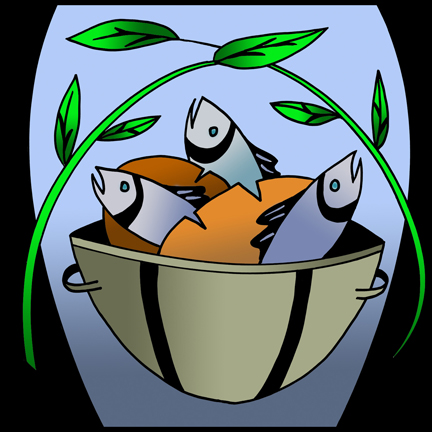 COON VALLEY LUTHERAN CHURCHTime after PentecostJuly 25, 2021